Bosna i HercegovinaFederacija Bosne i HercegovineBosansko-podrinjski kanton GoraždeMINISTARSTVO ZA PRIVREDU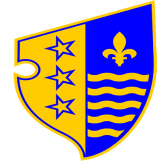 P R O G R A Mutroška sredstavaMinistarstva za privredu Bosansko-podrinjskog kantona Goraždesa ekonomskog koda 614100 RAZ 002 „Tekući transferi drugim nivoima vlasti za razvoj turizma“ Goražde, decembarj 2016.godineNa osnovu člana 46. Zakona o izvršenju budžeta Bosansko-podrinjskog kantona Goražde za 2016 godinu (“Službene novine Bosansko-podrinjskog kantona Goražde”, broj:3/16), a u skladu sa odredbama Zakona o ministarstvima i drugim tijelima Kantonalne uprave Bosansko – podrinjskog kantona Goražde, (“Službene novine Bosansko-podrinjskog kantona Goražde “, br.9/13 i  13/13) te u skladu sa poglavljem III –Strateška platforma  tačka 3. stav 7. Strategije razvoja Bosansko-podrinjskog kantona Goražde za period 2016-2020.godine (“Službene novine Bosansko-podrinjskog kantona Goražde“, br.4/16), Ministarstvo za privredu Bosansko-podrinjskog kantona Goražde, d o n o s i:P R O G R A Mutroška sredstava Ministarstva za privredu Bosansko-podrinjskog kantona Goraždesa ekonomskog koda 614100 „Tekući transferi drugim nivoima vlasti za razvoj turizma“ 1. NAZIV PROGRAMANaziv Programa je:”Program razvoja turizma u Bosansko-podrinjskom kantonu Goražde za 2016. godinu”, sa ekonomskog koda 614100 RAZ 002 - Tekući transferi drugim nivoima vlasti za razvoj turizma“PODACI O PROGRAMUPeriod realizacije Programa:             	01.01.-31.12.2016.godineBudžetska pozicija:				“Tekući transferi drugim nivoima vlasti za razvoj                                                                           turizma” Ekonomski kod:				614100 RAZ 002Ukupna vrijednost Programa:		30.000,00 KM Odgovorna osoba:                              	Meho MašalaPozicija odgovorne osobe:                 	MinistarKontakt osoba za Program:			Almas Pita               Kontakt telefon:				038-224-264                                Kontakt e-mail:				mpbk-privredaipoduzetnistvo@hotmail.com                               SAGLASNOST NA PROGRAMSaglasnost na ovaj Program, u skladu sa članom 46.Zakona o izvršenju budžeta Bosansko-podrinjskog kantona Goražde za 2016.godinu (“Službene novine Bosansko-podrinjskog kantona Goražde”, broj:3/16), je dala Vlada Bosansko-podrinjskog kantona Goražde odlukom broj:03-14-_____/______godine od 23.12.2016.godine.2. SVRHA I OPIS PROGRAMA 2.1 Svrha ProgramaNa osnovu Zakona  o ministarstvima i drugim tijelima kantonalne uprave Bosansko-podrinjskog kantona Goražde (Službene novine Bosansko – podrinjskog kantona Goražde broj: 9/13 i 13/13) nadležnosti Ministarstva za privredu Bosansko-podrinjskog kantona Goražde su predlaganje i provođenje politike u oblasti industrije, poduzimanje mjera za unaprijeđenje proizvodnje, upravljanje prirodnim bogatstvima, razvoj poljoprivrede, upravljanje poljoprivrednim zemljištem,  uzgoj, zaštita i unaprijeđenje šuma, šumske komunikacije i eksploatacija šuma,  industrijske vode, vodoprivredne aktivnosti, korištenje voda u energetske i rekreacijske svrhe, upotreba i zaštita voda, ulaganja u privredna preduzeća, promet roba i usluga, učešće u kreiranju politike uvoza i izvoza, kontrola cijena proizvoda i usluga, zaključivanje ekonomskih sporazuma, kreiranje i implementacija politike kantonalnog turizma, razvoj turističkih resursa, razvoj rekreativnih, rehabilitacijskih i drugih centara, promocija turizma, ugostiteljstvo, poduzetništvo, provođenje politike razvoja komunikacija i transportne infrastrukture, razvoj javnog prometa, izgradnja, obnova i održavanje saobraćajnica od značaja za kanton, modernizacija cestovnog prometa i osiguranje komunikacijskih veza na području Bosansko-podrinjskog kantona Goražde.Program razvoja turizma u Bosansko-podrinjskom kantonu Goražde  za 2016.godinu usklađen je sa Zakonom o izvršenju budžeta Bosansko-podrinjskog kantona Goražde za 2016. godinu („Službene novine Bosansko-podrinjskog kantona Goražde“, broj: 3/16).Program je takođe usklađen i sa Programom rada Vlade Bosansko-podrinjskog kantona Goražde za 2016. godinu (“Službene novine Bosansko-podrinjskog kantona Goražde”, broj: 2/16), kao i sa Strategijom razvoja Bosansko-podrinjskog kantona Goražde za period 2016-2020.godine, poglavlje III –Strateška platforma,  tačka 3. stav 7. (“Službene novine Bosansko-podrinjskog kantona Goražde“, br.4/16).Svrha Programa je da i u skladu sa članom 46. Zakona o izvršenju budžeta Bosansko-podrinjskog kantona Goražde osigura planski i transparentan utrošak sredstava odobrenih na ekonomskom kodu 614100 RAZ 002 - Tekući transferi drugim nivoima vlasti za razvoj turizma“.     2.2 Opis Programa Program utroška je provedbeni akt Ministarstva za privredu Bosansko-podrinjskog kantona Goražde koji osigurava da  se planirana sredstva u budžetu Ministarstva za privredu Bosansko-podrinjskog kantona Goražde koriste na transparentan, specifičan, mjerljiv način u vremenski određenom periodu sa namjerom/svrhom da se omogući povećanje privredne aktivnosti u sektoru turizma i poboljšanje ukupne kvalitete života na prostoru Bosansko-podrinjskog kantona Goražde.Ovim Programom definisan je način korištenja sredstava za finansiranje programa kroz podsticaje i tekuće transfere. Tekući transferi će omogućiti finansijsku podršku Turističkoj zajednici Bosansko-podrinjskog kantona Goražde za prevazilaženje poteškoća u radu do rješavanja konačnog statusa turističke zajednice Bosansko-podrinjskog kantona Goražde. Pružanje podrške obezbjedit će se davanjem pojedinačne državne pomoći korisnicima Programa za finansiranje projekata koji se odnose na promociju turističkih resursa i potencijala Bosansko-podrinjskog kantona Goražde sa posebnim osvrtom na zimski turizam. Program utroška je ključni provedbeni dokument za ostvarivanje ciljeva Vlade kantona u sektoru turizma za 2016.godinu. Program utroška sredstava sa ekonomskog koda 614100 RAZ 002- Tekući transferi drugim nivoima vlasti za razvoj turizma Ministarstva za privredu Bosansko-podrinjskog kantona Goražde za 2016. godinu (u daljem tekstu Program), definiše bitne elemente za dobijanje saglasnosti za Program od strane  Vlade Bosansko-podrinjskog kantona Goražde, kao što su opći i posebni ciljevi Programa, kriteriji za raspodjelu sredstava, potrebna sredstva, korisnici sredstava, procjena rezultata, te procjena nepredviđenih rashoda i izdataka.Bosansko-podrinjski kanton Goražde već duži niz godina stagnira po pitanju poboljšanja u jednom od ključnih indikatora razvoja turističke djelatnosti kao što su broj dolazaka turista i broj noćenja. Prema zvaničnim statističkim podacima u 2015. godini ukupno je zabilježeno 3.002 dolazaka turista i 5.129 noćenja.Podaci o dolascima i noćenjima turista koje je ostvario Bosansko-podrinjski kanton Goražde su na izuzetno niskom nivou po broju dolazaka turista i noćenja u odnosu na ostvarene prosječne rezultate u Federaciji Bosne i Hercegovine, 3. OPĆI I POSEBNI CILJEVI PROGRAMA     3.1. Opći (osnovni ) cilj Programa U skladu sa Programom rada Ministarstva, osnovni cilj Programa je prezentacija turističkih resursa i potencijala i turističke ponude Bosansko-podrinjskog kantona Goražde sa posebnim osvrtom na zimski turizam, kao i podrška za rad Turističke zajednice Bosansko-podrinjskog kantona Goražde do rješavanja njenog konačnog statusa.        3.2. Posebni (specifični) ciljevi ProgramaU skladu sa općim ciljem Programa, Program definiše posebne (specifične) ciljeve i to:Promocija zimske turističke sezone,Prevazilaženje poteškoća u radu Turističke zajednice Bosansko-podrinjskog kantona Goražde, kao i unaprjeđenje rada iste do rješavanja njenog konačnoh statusa.3.2.1. Promocija zimske turističke sezoneU okviru prvog posebnog cilja obezbijedit će se transfer Turističkoj zajednici Bosansko-podrinjskog kantona Goražde ili  udruženjima registrovanim za turističku djelatnost, a koja imaju iskustvo na promociji turizma i turističkih resursa i potencijala Bosansko-podrinjskog kantona Goražde, sa posebnim osvrtom za zimski iturizam. Podrška će se pružiti za promociju turističkih resursa i potencijala za organizovanje manifestacija zimskog turizma. Pri odabiru projekata prednost će imati projekti kojima je predviđeno promovisanje zimske turističke sezone u cilju privlačenja što većeg broja dolazaka turista i noćenja. 3.2.2. Prevazilaženje  poteškoća u radu Turističke zajednice Bosansko-podrinjskog kantona Goražde, kao i unaprjeđenje rada iste do rješavanja njenog konačnog statusa	U okviru drugog posebnog cilja obezbijedit će se sufinansiranje projekata kojima je planirana sanacija postojećeg stanja u Turističkoj zajednici Bosansko-podrinjskog kantona Goražde, kao i podrška započetim ili novim projektima iste, a u cilju unapređenja rada i poslovanja. Podrška će se pružiti za sufinansiranje neisplaćenih obaveza Turističke zajednice nastalih u 2016. godini, kao i  sufinansiranje započetih i novih projekata do rješavanja konačnog statusa Turističke zajednice Bosansko-podrinjskog kantona Goražde.Naime, federalnim zakonom o turizmu koji je trenutno u proceduri, predviđa se drugačije organizovanje turističkih zajednica u kantonima pa je ovo sufinansiranje neophodno do donošenja prethodno navedenog zakona.4. POTREBNA SREDSTVA ZA PROVOĐENJE PROGRAMA     4.1.Visina sredstava za provođenje Programa  Potrebna sredstva za provođenje Programa definisana su Izmjenama i dopunama budžeta Ministarstva za privredu Bosansko-podrinjskog kantona  Goražde za 2016. godinu na ekonomskom kodu 614 100 RAZ 002-Tekući transferi drugim nivoima vlasti za razvoj turizma, u ukupnom iznosu od 30.000 KM.     4.2. Maksimalni budžet po posebnim (specifičnim) ciljevimaProgramom se utvrđuje visina, odnosno maksimalni  iznos sredstava za svaki posebni cilj Programa. Maksimalna visina sredstava za svaki poseban (specifičan) cilj predstavlja jednu finansijsku komponentu Programa.Za svaki poseban cilj, odnosno za svaku finansijsku komponentu Programa definisan je sljedeći maksimalni budžetPromocija zimske turističke sezone Maksimalan budžet						20.000,00 KMPrevazilaženje poteškoća u radu Turističke zajednice Bosansko-podrinjskog kantona Goražde, kao i unaprjeđenje rada iste do rješavanja njenog konačnoh statusa.Maksimalan budžet						10.000,00 KM     4.3. Preraspodjela sredstavaU slučaju potrebe, Ministarstvo za privredu Bosansko-podrinjskog kantona Goražde može napraviti preraspodjelu sredstava sa jedne na drugu komponentu (posebni cilj) u iznosu do maksimalno 10 procenata od iznosa komponente sa koje se sredstva prenose. Preraspodjelu ovih sredstava Ministarstvo za privredu Bosansko-podrinjskog kantona Goražde će izvršiti Odlukom ministra za privredu Bosansko-podrinjskog kantona Goražde.U slučaju postojanja opravdane potrebe za korekcijom iznosa sredstava planiranih za svaki poseban cilj Programa do maksimalno 25 procenata Ministarstvo za privredu Bosansko-podrinjskog kantona Goražde može napraviti preraspodjelu sredstava uz saglasnost Vlade Bosansko-podrinjskog kantona Goražde. U slučaju izmjene ukupne vrijednosti Programa koja je rezultat izmjene i dopune Budžeta Bosansko-podrinjskog kantona Goražde, preusmjerenja sa  drugih  kodova  ili  na  druge  kodove unutar budžeta Ministarstva i preusmjeravanja između budžetskih korisnika, Ministarstvo za privredu Bosansko-podrinjskog kantona Goražde se ovlašćuje da  može  vršiti  izmjenu  i  dopunu  Programa u skladu sa potrebama na osnovu kojih su donešene odluke o preusmjeravanju, povećanju ili smanjenju ukupne vrijednosti Programa uz saglasnost Vlade Bosansko-podrinjskog kantona Goražde.5. KRITERIJI ZA RASPODJELU SREDSTAVA     5.1. Način raspodjele sredstava	Raspodjela sredstava vrši se dodjelom državne pomoći za svrhe predviđene tačkom 3. Programa koja može biti dodjeljena samo jednom, a u skladu sa odredbama ovog Programa.	Raspodjela sredstava vršiće se na osnovu odobrenih projekata za sredstvima u skladu sa svakim posebnim ciljem Programa. Konačnu saglasnost na spisak korisnika sredstava državne pomoći iz ovog Programa daje Vlada Bosansko-podrinjskog kantona Goražde.Sredstva iz ovog Programa dodjeljivaće se u formi projektnog finansiranja (plaćanje unaprijed) i u formi subvencioniranja troškova (naknadno plaćanje).      5.2.Kriteriji za raspodjeluSredstva iz Budžeta Ministarstva za privredu Bosansko-podrinjskog kantona Goražde će se dodjeljivati korisnicima srazmjerno njihovom doprinosu ostvarivanja općeg i posebnih ciljeva i očekivanih rezultata Programa. Za ocjenjivanje doprinosa ostvarivanja ciljeva Programa primjenjivat će se dva eliminatorna kriterija i jedan kriterij za rangiranje aplikacija.Eliminatorni kriteriji su:ispunjavanje općih uslova za učestvovanje u Programu,ispunjavanje posebnih uslova za učestvovanje u Programu.Kriterij po osnovu kojeg će se rangirati korisnici sredstava je rezultat procesa apliciranja, selekcije i evaluacije projekata.     5.3. Opći uslovi za učestvovanje u Programu	U implementaciji Programa primjenjivaće se restriktivne procedure koje omogućavaju ravnopravno učestvovanje u Programu svim licima koja spadaju u jednu od sljedećih kategorija:Da imaju status kantonalne turističke zajednice b)   Da imaju status  udruženja registrovanih za turističku djelatnos, a koja imaju iskustvo na promociji turizma i turističkih resursa i potencijala Bosansko-podrinjskog kantona Goražde, sa posebnim osvrtom za zimski iturizam. Lica koja spadaju u jednu od kategorija iz prethodnog stava obavezna su ispunjavati sljedeće opće uslove za učestvovanje u Programu:da imaju registraciju na prostoru Bosansko-podrinjskog kantona Goražde,da imaju ugovor o otvorenom bankovnom računu i uvjerenje banke da isti nije u blokadi,ID broj aplikanta (identifikacioni broj aplikanta),da u momentu podnošenja aplikacije imaju najmanje jednog stalno zaposlenog radnika na neodređeno vrijeme da nemaju neizmirenih obaveza za poreze i doprinose, osim obaveza koje su obuhvaćene ugovorom o reprogramiranju obaveza,da imaju Obavještenje o razvrstavanju  pravnog lica po „Klasifikaciji djelatnosti Bosne i Hercegovine 2010”, da imaju iskustvo na promociji turizma i turističkih resursa i potencijala Bosansko-podrinjskog kantona Goražde, sa posebnim osvrtom za zimski iturizam (za lica iz b) kategorije)     5.4.  Posebni uslovi za učestvovanje u ProgramuU implementaciji Programa, pored općih, primjenjivaće se i posebni uslovi za učestvovanje u Programu. Posebni uslovi koji se primjenjuju za aplikante u okviru prvog posebnog cilja su:da spadaju u a. i b. kategoriju lica kojima je općim uslovima omogućeno učestvovanje u programu,da su ispunili ugovorene obaveze i namjenski utrošili sredstva odobrena od strane Ministarstva za privredu Bosansko-podrinjskog kantona Goražde u periodu od protekle tri godine ukoliko im je takva pomoć dodjeljena,da se realizacija projekta planira za održavanje manifestacije otvaranja zimske turističke sezone na lokalitetu Bijele Vode.Posebni uslovi koji se primjenjuju za aplikante u okviru drugog posebnog cilja su:da spadaju u  a. kategoriju lica kojima je općim uslovima omogućeno učestvovanje u programu,da su ispunili ugovorene obaveze i namjenski utrošili sredstva odobrena od strane Ministarstva za privredu Bosansko-podrinjskog kantona Goražde u periodu od protekle tri godine ukoliko im je takva pomoć dodjeljena,da su aplicirali sa projektima  kojima je planirana sanacija postojećeg stanja u Turističkoj zajednici Bosansko-podrinjskog kantona Goražde, kao i podrška započetim ili novim projektima iste, a u cilju unapređenja rada i poslovanja. U okviru drugog posebnog cilja sredstva su  namjenjena Turističkoj zajednici Bosansko-podrinjskog kantona Goražde za prethodno navedene aktivnosti.       5.5. Kandidovanje prijedloga projekata Prijedlozi projekata dostavljaju se nakon objavljivanja javnog poziva, koji se raspisuje u skladu sa odredbama Programa.Prijedlozi projekata se dostavljaju isključivo putem aplikacione forme za projekte, po svakom posebnom cilju.Minimalno jedan javni poziv će se raspisati za sve posebne ciljeve Programa. Ministarstvo za privredu Bosansko-podrinjskog kantona Goražde može raspisati i javni poziv za pojedinačne komponente Programa u slučaju da se ne utroše sva sredstva planirana Programom. 	Pravilno popunjavanje propisane forme omogućava da se svi aspekti prijedloga projekata objektivno selektiraju i procjene.Svi prijedlozi projekata se procjenjuju u skladu sa procedurama apliciranja, selekcije, evaluacije i rangiranja. Procjenjivanje prijava provodi se u skladu sa procedurama apliciranja. selekcije, evaluacije i rangiranja.     5.6. Procedure apliciranja, selekcije i evaluacije projekata 5.6.1.  Aplikanti Lica  koja  ispunjavaju opće uslove za učestvovanje u Programu i koja u formi propisanoj od strane Ministarstva za privredu Bosansko-podrinjskog kantona Goražde dostave prijedlog projekta imaju  status  aplikanta.  Prvi javni poziv se raspisuje po dobivanju saglasnosti na Program od strane Vlade Bosansko-podrinjskog kantona Goražde. Javni poziv minimalno sadrži sažetak svrhe, općeg i posebnih ciljeva, način raspodjele i rokove za dostavljanje aplikacija.Javni poziv se objavljuje na internet stranici Vlade Bosansko-podrinjskog kantona i u jednom ili više elektronskih medija.Krajnji  rok  za  objavljivanje  javnog poziva je 30.12. 2016.godine do 16:00 sati.5.6.2.Kandidovanje prijedloga projekataAplikant  može  kandidovati  prijedlog  projekta  u  kojem  je  planirano  sufinansiranje troškova projekta iz sredstava Programa. Aplikant  može  dostaviti  samo jedan prijedlog projekta u okviru svakog posebnog cilja. 5.6.3.  Finansiranje prijedloga projekata	Ukupan budžet predloženog projekta  koji  aplikanti  dostavljaju  za  finansiranje, ne  može  biti  manji od 10.000 KM i veći  od  25.000  KM.  	Minimalni  i  maksimalni  iznos  granta  koji može biti zatražen za sufinansiranje projekta je  u  rasponu  od  10.000 KM do maksimalno 20.000 KM.Prijedlozi  projekata  čiji  ukupni  iznos  prelazi  maksimalni  iznos projekta u kojima je planirani grant veći ili manji od utvrđene visine će u fazi administrativne provjere biti  automatski  odbijeni  kao  neprihvatljivi  za  finansiranje.Minimalni i maksimalni iznos granta za finansiranje projekata iz sredstava ovog Programa je definisan u rasponu za svaki poseban cilj u tabeli 2.Tabela 2:Pregled minimanih i maksimalnih iznosa grant sredstava za finansiranje iz Programa5.6.4.  Otvaranje aplikacija i administrativna provjera	Otvaranje  aplikacija i  administrativna  provjera  prijedloga  projekata  se  provodi  nakon zatvaranja javnog poziva. Aplikacije  za  zahtjeve  za  sredstvima  se otvaraju  nakon  prijema  i  kao  takve  upućuju  u  proceduru  administrativne  provjere  i  ocjenjivanja.	Administrativna  provjera  se  provodi  u  cilju utvrđivanja  da li lice koje je dostavilo aplikaciju ispunjava  uslove  za dobivanje statusa aplikanta u skladu da odredbama ovog Programa. Administrativnu provjeru vrši komisija Ministarstva za privredu Bosansko-podrinjskog kantona Goražde. Administrativnom provjerom se utvrđuje:da li je aplikacija dostavljena u roku i na način predviđen Programom,da li su dostavljeni svi prilozi na način predviđen Programom,da li aplikant ispunjava opće uslove za učestvovanje u Programu,da li aplikant ispunjava posebne uslove za kandidovanje projekta i zahtjeva za sredstvima,da li je aplikacija potpuna i ispravno popunjena u skladu sa propisanom formom, da li je aplikacija usklađena sa svrhom Programa, općim ciljem Programa, da li je zahtjevana podrška u skladu sa posebnim ciljevima Programa i da li je predloženo finansiranje u skladu sa odredbama o finansiranju.Ukoliko su ovi uslovi ispunjeni, komisija će aplikaciju evaluirati u skladu sa odredbama Programa.U suprotnom aplikacija će i bez evaluacije biti odbijena iz administrativnih razloga. Aplikacije pisane rukom će biti automatski odbijene.Nakon provedene administrativne procedure, selekcije, evaluacije i ocjenjivanja projekata Ministarstvo će obavijestiti sve aplikante o rezultatima administrativne provjere.5.6.5. Evaluacija dostavljenih prijedloga projekataZa provođenje procesa selekcije, evaluacije i ocjenjivanja projekata Ministarstvo za privredu Bosansko-podrinjskog kantona Goražde formira komisiju. Komisija provodi evaluaciju dostavljenih prijedloga projekata nakon provedene administrativne provjere. Komisija sve dostavljene aplikacije razmatra i evaluira u periodu od maksimalno 30 dana od završetka administrativne provjere.U evaluaciju projekata komisija primjenjuje pet grupa indikatora i to:Finansijski i operativni kapaciteti aplikantaRelevantnostMetodologijaOdrživostBudžet  i troškovna efikasnost5.6.6. Evaluacija dostavljenih zahtjeva za sredstvimaKomisija provodi evaluaciju zahtjeva nakon provedene administrativne provjere.U evaluaciji zahtjeva komisija primjenjuje tri grupe indikatora i to:RelevantnostOdrživostBudžet i troškovna efikasnost.5.6.7. Ocjenjivanje aplikacijaEvaluacija aplikacija se provodi na osnovu skale za evaluaciju. Evaluacijski kriteriji su podjeljeni u okviru grupa i podgrupa. Za svaku podgrupu komisija daje ocjenu između 1 i 5 prema slijedećim kategorijama procjena: 1 - veoma slabo; 2 - slabo; 3 - adekvatno; 4 - dobro; 5 - veoma dobro.Svaka ocjena se množi sa koeficijentom koji je za svaki indikator predviđen u evaluacijskoj skali. Maksimalan broj bodova za projekat iznosi 100.Projekti koji imaju manje od 70 bodova se odbacuju u prvom krugu selekcije. Ukoliko je ukupan rezultat u poglavlju relevantnost manji od 15 aplikacija se odbija, bez obzira na dobiven ukupan maksimalan broj bodova. Ukoliko je ukupan rezultat u poglavlju budžet i troškovna efikasnost manji od 15 aplikacija se odbija, bez obzira na dobiven ukupan maksimalan broj bodova.Komisija će procjenjivati vrijednost indikatora. Prilikom određivanja vrijednosti indikatora komisija će se pridržavati prioriteta, finansijskih kriterija i načina rangiranja koji su propisani Programom. Svi članovi komisije dodjeljuju ocjene, a ukupan broj bodova se dobija kada se ocjene dobivene od svih članova komisije podjeli sa brojem članova komisije.5.6.8.Skala za evaluaciju5.6.9. Procedure odobravanja prijedloga projekataProjekte koji su u procesu evaluacije dobili više od 70 bodova, komisija rangira po broju osvojenih bodova.U procesu odobravanja, Komisija može uvidom na terenu provjeriti stanje u pogledu usklađenosti stvarnog stanja sa stanjem navedenim u prijedlogu projekta.Nakon  provedenog  rangiranja  odobravaju  se  svi  najbolje  rangirani  projekti  do  visine raspoloživih  sredstava  koja  su  Programom  definisana  za  svaki  poseban cilj.  Svi  najbolje  rangirani  projekti  za  koje  postoje  rasploživa  sredstva   imaju  status  odobrenih  projekata.Prijedlozi projekata koji imaju više od 70 bodova, ali za čije finansiranje nema raspoloživih sredstava stavljaju se na listu čekanja u slučaju obezbjeđenja dodatnih sredstava za Program ili donošenja odluke o preraspodjeli sredstava u skladu sa odredbama Programa. U suprotnom prijedlog projekta se odbija.Nakon provedenog rangiranja, Komisija predlaže odobravanje prijedloga projekta u punom ili umanjenom iznosu u zavisnosti od rezultata procesa evaluacije. Sve odobrene projekte Ministarstvo za privredu Bosansko-podrinjskog kantona Goražde predlaže Vladi Bosansko-podrinjskog kantona Goražde da donese Odluku o odobravanju prijedloga projekata koji će se finansirati sredstvima iz budžeta Ministarstvo za privredu Bosansko-podrinjskog kantona Goražde – ekonomski kod 614 100 RAZ 002  – Tekući transferi drugim nivoima vlasti za razvoj turizma..Istovremeno sa prijedlogom Odluke o odobravanju prijedloga projekata, Vladi Bosansko-podrinjskog kantona Goražde se dostavlja odobreni prijedlog projekata i prednacrt ugovora o finansiranju odobrenih projekata.Ukoliko se Odlukom Vlade Bosansko-podrinjskog kantona Goražde o davanju saglasnosti na spisak korisnika odobrava iznos granta veći od 10.000 KM, prije potpisivanja Ugovora, nacrt Ugovora dostavlja se Kantonalnom pravobraniocu na Mišljenje.U slučaju da je planirano finansiranje projekta iz Programa veće od 6.000 KM i manje od 50.000 KM, uz prednacrt Ugovora podnosi se i Prijedlog Zaključka Vlade  Bosansko-podrinjskog kantona Goražde o davanju saglasnosti Ministru za privredu Bosansko-podrinjskog kantona Goražde za potpisivanje Ugovora. Nakon prihvatanja prijedloga Odluke od strane Vlade Bosansko-podrinjskog kantona Goražde i pribavljenog Mišljenja kantonalnog pravobranilaštva na Nacrt Ugovora, pristupa se potpisivanju Ugovora za finansiranje projekata o čemu se aplikanti pismeno obavještavaju. Ugovorom se definiše način implementacije projekta, vrijeme implementacije, obaveze korisnika sredstava i Ministarstva za privredu Bosansko-podrinjskog kantona Goražde i način obezbjeđenja instrumenata za namjenski utrošak sredstava.Nakon potpisivanja Ugovora, Ministarstvo za privredu Bosansko-podrinjskog kantona Goražde predlaže Vladi Bosansko-podrinjskog kantona Goražde da u skladu sa Zakonom o izvršenju Budžeta, donese odluku o odobravanju sredstava iz budžeta Ministarstva  za privredu Bosansko-podrinjskog kantona Goražde – ekonomski kod 614 100 RAZ 002 – Tekući transferi drugim nivoima vlasti za razvoj turizma u skladu sa potpisanim Ugovorom.Nakon prihvatanja prijedloga Odluke o odobravanju zahtjeva za isplatom sredstava od strane Vlade Bosansko-podrinjskog kantona Goražde, zahtjev za plaćanje se dostavlja Ministarstvu za finansije.KORISNICI SREDSTAVAKorisnici  sredstava  su  lica koja ispunjavaju opće i posebne uslove Programa i koji  su  uspješno  završili  proces  apliciranja, selekcije i  evaluacije i koji su uspješno rangirani za  korištenje  sredstava  iz  ovog  Programa.Ministarstvo za privredu Bosansko-podrinjskog kantona Goražde vodi registar korisnika u kojem se nalaze svi relevantni podaci o datoj državnoj pomoći u okviru ovog Programa za period od pet godina od godine dobijanja državne pomoći. Korisnici programa su Turistička zajednica Bosansko-podrinjskog kantona Goražde ili  udruženjima registrovanim za turističku djelatnost, a koja imaju iskustvo na promociji turizma i turističkih resursa i potencijala Bosansko-podrinjskog kantona Goražde, sa posebnim osvrtom za zimski iturizam.  Prioritetne aktivnosti Prioritetne aktivnosti i mjere su definisane zasebno za svaki posebni cilj.     6.2. Prioritetna područja Programom su predviđena prioritetna područja i to:promocije zimske turističke sezoneSufinaniranje projekata za prevazilaženje poteškoća u radu Turističke zajednice Bosansko-podrinjskog kantona Goražde, kao i unaprjeđenje rada iste do rješavanja njenog konačnoh statusa     6.3. Finansijski kriterijiFinansijski kriteriji se primjenju za ocjenu budžeta i troškovne efikasnosti predloženih aktivnosti.Za ocjenjivanje odnosa planiranih troškova i očekivanih rezultata, te adekvatnosti i efikasnosti i ekonomičnosti aktivnosti, primjenjivaće se slijedeći finansijki kriteriji:Za promociju zimske turiostičke sezone primjenjivat će se finansijski kriterij  od maksimalno 20.000 KM državne pomoći po apliciranom projektu Za Prevazilaženje poteškoća u radu Turističke zajednice Bosansko-podrinjskog kantona Goražde, kao i unaprjeđenje rada iste do rješavanja njenog konačnoh statusa primjenjivat će se finansijski kriterij  od maksimalno 10.000 KM državne pomoći po apliciranom projektu     6.4. Način rangiranjaPrilikom ocjenjivanja finansijskih i operativnih kapaciteta prednost će se dati aplikantima koji redovno izmiruju obaveze prema porezima i doprinosima u odnosu na aplikante koji imaju reprogram duga, koji su duži vremenski period aktivni na području kantona, koji su veći broj godina poslovali sa dobitkom, koji imaju bolju organizacionu strukturu, koji su u posljednje tri godine provodili slične projekte.Prilikom ocjenjivanja relevantnosti projekta prednost će se davati projektima koji su predviđeni Programom, a komisija će voditi računa da odobreni projekti omoguće ispunjavanje svih očekivanih rezultata Programa. Prednost će se dati aplikacijama koje imaju za cilj realizaciju prioritetnih aktivnosti i mjera predviđenih ovim Programom. Posebna pažnja će biti data aplikacijama koje doprinose ostvarivanju više prioritetnih aktivnosti i mjera predviđenih Programom. Prednost u pružanju podrške će se dati projektima koji omogućavaju ostvarivanje većih rezultata koji su predviđeni ovim Programom. Prilikom ocjenjivanja metodologije ocjenjivat će se metode i predloženi način realizacije aktivnosti. Aplikacije koje imaju bolje razrađenu metodologiju i koherentniji plan implementacije projekta će imati prednost pri rangiranju.Prilikom ocjenjivanja održivosti projekta, prednost imaju aplikacije koje na sveobuhvatniji način rješavaju problem i omogućavaju ostvarivanje rezultata, koje provode aktivnosti koje su bolje povezane sa potrebama turizma i koje mogu dugoročno osigurati nastavak aktivnosti i nakon završetka projekta.Prilikom ocjenjivanja budžeta i troškovne efikasnosti prednost će se dati aplikacijama koje bolje ispunjavaju finansijske kriterije Programa. POTREBAN BROJ RADNIKA ZA PROVOĐENJE PROGRAMA I MONITORING     7.1. Potreban broj radnika za provođenje Programa Za provođenje Programa su nadležni zaposleni u Ministarstvu za privredu Bosansko-podrinjskog kantona Goražde i Program ne zahtijeva angažovanje dodatnih radnika na provođenju Programa.      7.2. Monitoring implementacije i provođenja ProgramaMonitoring se provodi sa ciljem utvrđivanja da li se implementacija podržanih aktivnosti provodi u skladu sa potpisanim ugovorima i u skladu sa odredbama ovog Programa. U  cilju  osiguranja  procjene  rezultata  odabrani  korisnici  su  dužni nakon i u toku  utroška  odobrenih  sredstava  dostaviti  Ministarstvu  za  privredu  Bosansko-podrinjskog kantona Goražde izvještaj o  provedenim  aktivnostima  koje  su  odobrene  za  finansiranje  iz  Programa.   Nadzor realizacije Programa utroška sredstava sa ekonomskog koda 614 100  RAZ 002–Tekući transferi drugim nivoima vlasti za razvoj turizma vrši komisija Ministarstva za privredu Bosansko-podrinjskog kantona Goražde.Mjerenje  rezultata  i provedenih aktivnosti  će  se  vršiti  na  osnovu  periodičnog monitoringa implementacije projekta sačinjavanjem zapisnika uz koji će biti sva neophodna dokumentacija kojom se dokazuje implementacija namjenskog utroška dodijeljenih sredstava.U slučaju da rezultati monitoringa ukažu na značajni zaostatak u ispunjavanju ugovorenih obaveza, Ministarstvo predlaže Vladi donošenje odluke o povratu dodjeljene državne pomoći ili preusmjeravanje u skladu sa odredbama Programa. PROCJENA REZULTATA  Aplikanti su dužni u prijedlogu projekta navesti specifične rezultate koji su direktno povezani sa očekivanim rezultatima ovog Programa i  moraju  biti  mjerljivi  i  jasno  vremenski  određeni.Očekivani rezultati Programa podrške razvoju turizma u Bosansko-podrinjskom kantonu Goražde u 2016.godini su:Promocija zimske turističke setone u cilju dolaska i noćenja što većeg broja turista  Prevazilaženje poteškoća u radu Turističke zajednice Bosansko-podrinjskog kantona Goražde, kao i unaprjeđenje rada iste do rješavanja njenog konačnoh statusa Sve aplikacije koje se podnose za finansiranje iz sredstava Programa će biti procjenjivane u odnosu na njihove očekivane rezultate. Očekivani rezultati prijedloga projekata se procjenjuju u odnosu na očekivane rezultate Programa.Očekivani rezultati koji su predloženi u prijedlogu projekta će se koristiti za ocjenu kvalitete prijedloga projekta i njegovog doprinosa ostvarivanju ciljeva Programa, a takođe će biti kriterij za ocjenu namjenskog utroška sredstava i ispunjavanja ugovorenih obaveza po odobrenim grantovima Ministarstva za privredu Bosansko-podrinjskog kantona Goražde.Mjerenje  rezultata  aktivnosti  će  se  vršiti  na  osnovu  rezultata  monitoringa implementacije i rezultata obilaskom korisnika  na  terenu i na  osnovu  pismenih  izvještaja  korisnika sredstava.U  cilju  osguranja  procjene  rezultata  Programa,  odabrani  korisnici  koji su dobili podršku dužni su nakon  utroška  odobrenih  sredstava  dostaviti  Ministarstvu za privredu Bosansko-podrinjskog kantona Goražde Izvještaj o  provedenim  aktivnostima  koje  su  odobrene  za  finansiranje  iz  Programa.  Odabrani korisnici dužni su dostavljati jedan izvještaj na kraju i jedan na polovini perioda implementacije projekta.  Forma  i  sadržaj  Izvještaja  o  utrošku  sredstava  će  biti  dostavljena  svim  korisnicima  sredstava. Očekivani rezultati Programa su u skladu sa zacrtanim ciljevima iz Programa rada Vlade Bosansko-podrinjskog kantona Goražde za 2016. godinu.Ovim Programom predviđeni su minimalni očekivani rezultati.Prilikom procesa ocjenjivanja prijedloga projekata primjenjivat će se okvir koji je definisan za očekivane rezultate Programa i on se nalazi u tabeli broj 3.Tabela 3: Tabelarni pregled minimalnih očekivanih rezultata  i maksimalni iznos podsticajaPROCJENA NEPREDVIĐENIH RASHODA I RIZIKANepredviđeni rashodiKako bi se smanjili nepredviđeni rashodi unutar sheme podsticaja uvedeni su strogi finansijski kriteriji koji ograničavaju obim ostvarivanja podsticaja. Dodatno obezbjeđenje za nepredviđene rashode je uvedeno kroz minimalne/ maksimalne vrijednosti izdataka za svaki poseban cilj čime je Program dodatno zaštićen od nepredviđenih rashoda.Nepredviđeni rashodi mogu se pojaviti u slučaju povećane potražnje za podsticajnim mjerama, obzirom da, zbog nedostatka novčanih sredstava u budžetu Ministarstva za privredu Bosansko-podrinjskog kantona Goražde nisu planirana dovoljna sredstva za ove namjene. .RiziciKako bi se smanjili rizici u procesu implementacije Programa uvedene su novine i u procesu selekcije i u monitoringu aktivnosti koje su podržane u okviru ovog Programa. Novine se odnose u omogućavanju službenicima terenske posjete i prikupljanju dodatnih informacija neophodnih za proces selekcije, te monitoring u toku same implementacije aktivnosti i mjera koje su podržane ovim Programom.Aplikanti su dužni planirati odgovarajuće mjere koje će poduzeti u slučaju ostvarivanja rizika koji mogu uticati na ostvarivanje ciljeva i rezultata koji su predviđeni u aktivnostima i mjerama za koje su dobili podršku iz ovog Programa.Broj: 04-14-2134/16			                      	     	                           M I N I S T A RGoražde, 23.12.2016..godine				           			 			       Meho MašalaUkupan budžet po komponenti(KM)Minimalni iznos granta(KM)Maksimalni iznos granta(KM)Promocija zimske turističke sezone20.00020.00020.000  Prevazilaženje poteškoća u radu Turističke zajednice Bosansko-podrinjskog kantona Goražde, kao i unaprjeđenje rada iste do rješavanja njenog konačnoh statusa.10.00010.00010.000INDIKATORSKALASKALAINDIKATORProjektiZahtjevi1.  Finansijski i operativni kapaciteti aplikanta101.1. Procjenjeni nivo iskustva aplikanta u upravljanju projektom?5- Procjenjeni nivo tehničkog i stručnog znanje i iskustva neophodnog za implementaciju projekata?5-2. Relevantnost2525Koliko je aplikacija relevantna za svrhu, opšti i posebne ciljeve Programa?55Koliko je aplikacija relevantna za prioritetne aktivnosti u okviru svakog specifičnog cilja?5x25x22.3. Koliko je aplikacija relevantna za očekivane rezulate programa?5x25x23. Metodologija10Da li su aktivnosti u prijedlogu projekta odgovarajuće i konzistentne sa ciljevima i očekivanim rezultatima projekta?5-Koliko je koherentan dizajn projekta, konkretna analiza problema, da li su predložene aktivnosti odgovarajuće za rješavanje prezentiranog problema, te da li su na zadovoljavajući način planirani raspoloživi resursi aplikanta a koji mogu doprinijeti rješavanju problema?5-4. Održivost2525Da li će mjere podrške programa značajnije doprinijeti rješavanju problema koji je naveden u prijedlogu projekta ili zahtjevu?55x2Da li predložene aktivnosti mogu imati pozitivne multiplikativne efekte razvoj poduzetništva i obrta u Bosansko-podrinjskom kantonu Goražde?5x25Da li su očekivani rezultati aktivnosti za koje se traži finansiranje održivi u finansijskom smislu i da li će se ostvarivati i nakon prestanka finansiranja iz programa, u periodu od minimalno tri godine?5x25x25.  Budžet  i troškovna efikasnost3030Da li je odnos između planiranih troškova i očekivanih rezultata zadovoljavajući?5x25x2Da li je visina predloženih troškova adekvatna za implementaciju planiranih aktivnosti?5x25x2 Da li su predloženi troškovi aktivnosti obrazloženi na način da dokazuju da će sredstva programa biti iskorištena na efikasan i ekonomičan način?5x25x2MAKSIMALAN BROJ BODOVA10080RbrOčekivani rezultat Minimalni očekivani rezultatJedinica rezultataBroj jed.Maksimalni budžet (KM)Maksimalni podsticaj po jedinici rezultata (KM)1.Prvi posebni cilj1.1.Promocija zimske turističke sezoneOdržavanje manifestacije promocije zimske turističke sezone i dolazak i noćenje većeg broja turtistaprojekt120.00020.0002.Drugi posebni cilj2.1.Prevazilaženje poteškoća u radu Turističke zajednice Bosansko-podrinjskog kantona Goražde, kao i unaprjeđenje rada iste do rješavanja njenog konačnoh statusa Opstanak Turističke zajednice Bosansko-podrinjskog kantona Goražde, do rješavanja njenog konačnoh statusa prijekt110.00010.000